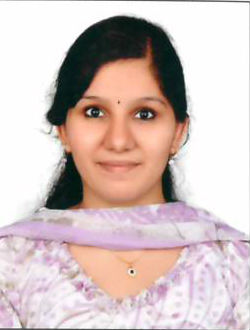 SHARJAH INDIAN SCHOOLUNITED ARAB EMIRATESINTERESTS & ACTIVITIES Reading Books , Cooking ,Writing                   CURRICULUM VITAE                        Management and Administrative Level Profile                                                                    ANJALI.359684@2freemail.com 	                         ANJALI  OBJECTIVE                   Seeking a career to utilize my knowledge , personal skills and to gain comprehensive understanding at a reputed organization so as to take responsibility & contribute significantly.PROFESSIONAL  EXPERIENCEHR Marketing Co-ordinator-Trainee  in Self shine Polymers India Private Limited Thrissur,Kerala,India.Duration Apr-2015 to Aug  2016.As a part of Organization study worked as HR Trainee(Two months) at Hilton Group of Hotels U.A. E in 2015.PROFESSIONAL  QUALIFICATIONSMASTER DEGREE IN BUSINESS ADMINISTRATION(M.B.A) FROM DCSMAT INSTITUTIONS (AFFILIATED M.G UNIVERSITY KOTTAYAM. YEAR OF PASSING:20162014-BACHELOR DEGREE IN BUSINESS ADMINISTRATION FROM DON BOSCO COLLEGE THRISSUR(CALICUT UNIVERSITY).78%.Duties and ResponsibilitiesPreparing marketing and advertising strategies,Planning and organizing promotional presentations;updating calendars.Respond to Internal and external HR related enquiries or requests and provide assistance. Assist supervisors in performance management procedures.Redirect HR related calls or distribute correspondence to the appropriate person of the team.Maintain records of personnel-related data(personal Info,leaves,turnover rates etc)in both paper and the database and ensure all employment requirements are met.Support the recruitment/hiring process by sourcing candidates,performing background checks,assisting in shortlisting,issuing employement contracts etc.Track Product line sales and costs by analyzing and entering sales,expense, and new business data.Prepares marketing reports by collecting,analyzing and summarizing sales data.Plans meetings and trade shows by identifying,assembling, and coordinating requirements;establishing contatcts;developing schedules and assignments;coordinating mailing lists.Keeps Promotional materials ready by coordinating requirements with inventorying stock,placing orders,verifying receipt.Support sales staff by providing sales data,market trends,forecasts,account analyses,new product information,relaying customer services requests.Awards & AchievementsLead from front in organizing several formal & informal events in the degree level, conducted a mini Management fest at graduation levelSkill SetKEY SKILLS : Excellent in communication in written & Verbal both, Ability to handle the team, Strong Motivational Skills, Empathetic and Openness to others views and opinions. IT Skills:  Strong ability in using MS Office, Windows. Personal Skills:Very rapid grasp of new concepts, excellent problem solving, abilities, responsible and hardworking, able to work and stay focused under pressure.Academic ProjectsI am Doing my MBA main project at an retail shop an Co-operative Society undertaking PSC BANK-“GREEN MYTHRI PEOPLES BAZAR”on topic Customer Preference and Satisfaction towards organized retail outlet-with special reference to Green Mythri People Bazar.At degree level did a project at SIFL steel industries forging Ltd Athani, Thrissur on the topic Effectiveness of Performance Appraisal On EmployeesDeclaration    I hereby declare that the information furnished above is true to the best of my knowledge.